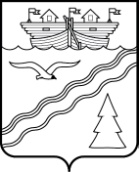 Поселковый Совет рабочего поселка Красные БакиКраснобаковского района Нижегородской области                                    Р Е Ш Е Н И ЕОт 25.04.2019 г.                                                                                                № 15Поселковый Совет РЕШИЛ:Внести в Решение поселкового Совета рабочего поселка Красные Баки Краснобаковского района Нижегородской области от 19.12.2018 г. № 63 «О бюджете рабочего поселка Красные Баки Краснобаковского района Нижегородской области на 2019 год» (с изменениями, внесенными решениями поселкового Совета рабочего поселка Красные Баки от 01.02.2019 г. № 1, от 21.02.2019 г. № 6, от 21.03.2019 г. №10) следующие изменения:       1) приложение 5 изложить в новой редакции:        Распределение бюджетных ассигнований  по разделам иподразделам, целевым статьям и видам расходовклассификации расходов бюджета  (тыс. рублей)    2) приложение 6 изложить в новой редакции:Ведомственная структура расходов бюджета р.п.Красные Бакина 2019год(тыс. рублей)                                                            3)  Настоящее решение вступает в силу со дня его подписания.       4) Настоящее решение подлежит обнародованию путем размещения на стенде информации в здании Администрации рабочего поселка Красные Баки, на официальном сайте Администрации рабочего поселка Красные Баки в сети Интернет.Глава местного самоуправленияр.п. Красные Баки 		  	      				      Ю.В.СувороваО внесении изменений в Решение поселкового Совета рабочего поселка Красные Баки Краснобаковского района Нижегородской области от 19.12.2018г. № 63 «О бюджете рабочего поселка Красные Баки Краснобаковского района Нижегородской области на 2019 год»НаименованиеКод бюджетной классификацииКод бюджетной классификацииКод бюджетной классификацииКод бюджетной классификацииСуммаНаименованиеРазделПодразделЦелеваястатьярасходовВидрасходовСуммаОбщегосударственные вопросы010000 0 0000000 0003 713,9Функционирование Правительства Российской Федерации, высших исполнительных органов государственной власти субъектов Российской федерации, местных администраций 010400 0 00 00000 0003 711,4Непрограммные расходы010477 0 00 000000003 711,4Непрограммное направление деятельности0104 77 7 00 000000003 711,4Содержание аппарата управления010477 7 01 000000003 711,4Расходы на обеспечение органов местного самоуправления010477 7 01 001900002 954,8Расходы на выплаты персоналу в целях обеспечения выполнения функций государственными (муниципальными)  органами, казенными учреждениями, органами управления государственными внебюджетными фондами010477 7 01 001901002 395,6Закупка товаров, работ и услуг для обеспечения государственных (муниципальных) нужд010477 7 01 00190200529,2Иные бюджетные ассигнования010477 7 01 0019080030,0Глава местной администрации (исполнительно-распорядительного органа муниципального образования)010477 7 01 08000000756,6Расходы на выплаты персоналу в целях обеспечения выполнения функций государственными (муниципальными)  органами, казенными учреждениями, органами управления государственными внебюджетными фондами010477 7 01 08000100756,6Резервные фонды011100 0 00 000000002,5Непрограммные расходы011177 0 00 000000002,5Непрограммное направление деятельности0111 77 7 00 000000002,5Прочие непрограммные расходы011177 7 04 000000002,5Резервные фонды местных администраций011177 7 04 050000002,5Иные бюджетные ассигнования011177 7 04 050008002,5Национальная безопасность и правоохранительная деятельность030000 0 00 00000000709,1Обеспечение пожарной безопасности031000 0 00 00000000709,1Непрограммные расходы031077 0 00 00000000709,1Непрограммное направление деятельности031077 7 00 00000000709,1Муниципальные учреждения031077 7 02 00000000709,1Расходы на обеспечение деятельности муниципальных учреждений031077 7 02 00590000709,1Расходы на выплаты персоналу в целях обеспечения выполнения функций государственными (муниципальными) органами, казенными учреждениями, органами управления государственными внебюджетными фондами031077 7 02 00590100630,0Закупка товаров, работ и услуг для обеспечения государственных (муниципальных) нужд031077 7 02 0059020079,1Национальная экономика040000 0 00 000000002 781,2Дорожное хозяйство (дорожные фонды)040900 0 00 000000002 146,6Непрограммные расходы040977 0 00 000000002 146,6Непрограммное направление деятельности040977 7 00 000000002 146,6Прочие непрограммные расходы040977 7 04 000000002 146,6Строительство, содержание, ремонт и капитальный ремонт автомобильных дорог общего пользования местного значения 040977 7 04 020300002 146,6Закупка товаров, работ и услуг для обеспечения государственных (муниципальных) нужд040977 7 04 020302002146,6Другие вопросы в области национальной экономики041200 0 00 00000000634,6Непрограмные расходы041277 0 00 00000000634,6Непрограмное направление деятельности041277 7 00 00000000634,6Прочие непрограммные расходы041277 7 04 00000000634,6Реализация мероприятий, направленных на повышение эффективности управления муниципальным имуществом041277 7 04 29010000325,0Закупка товаров, работ и услуг для обеспечения государственных (муниципальных) нужд041277 7 04 29010200325,0Реализация мероприятий, в области строительства, архитектуры и градостроительства041277 7 04 95090000309,6Закупка товаров, работ и услуг для обеспечения государственных (муниципальных) нужд041277 7 04 95090200309,6Жилищно-коммунальное хозяйство050000 0 00 0000000012 241,5Жилищное хозяйство050100 0 00 000000001 637,4Непрограммные расходы050177 0 00 000000001 637,4Непрограмное направление деятельности050177 7 00 000000001 637,4Прочие непрограммные расходы050177 7 04 00000000337,4Капитальный ремонт жилищного фонда050177 7 04 02000000247,7Закупка товаров, работ и услуг для обеспечения государственных (муниципальных) нужд050177 7 04 02000200247,7Прочие мероприятия в области жилищного хозяйства050177 7 04 2870000050,0Закупка товаров, работ и услуг для обеспечения государственных (муниципальных) нужд050177 7 04 2870020050,0Реализация мероприятий, направленных на повышение эффективности управления муниципальным имуществом050177 7 04 2901000039,7Закупка товаров, работ и услуг для обеспечения государственных (муниципальных) нужд050177 7 04 2901020039,7Межбюджетные трансферты бюджетам поселений Краснобаковского района, передаваемые в рамках непрограммных расходов050177 7 05 00000001300,0Прочие мероприятия в области жилищного хозяйства050177 7 05 287000001 300,0Капитальные вложения в объекты государственной (муниципальной) собственности050177 7 05 287004001 300,0Коммунальное хозяйство050200 0 00 00000002 406,3Инвестиционная программа Краснобаковского района Нижегородской области на 2015-2020 годы050213 0 00 000000001 000,0Строительство, реконструкция, проектно-изыскательские работы по отрасли «Жилищно-коммунальное хозяйство»050213 0 02 000000001 000,0Строительство, реконструкция, проектно-изыскательские работы и разработка проектно-сметной документации объектов муниципальной собственности050213 0 02 010200001 000,0Капитальные вложения в объекты государственной (муниципальной) собственности050213 0 02 010204001 000,0Муниципальная программа «Обеспечение населения Краснобаковского района качественными услугами в сфере жилищно-коммунального хозяйства на 2017-2021 гг»050214 0 00 000000001 220,0Подпрограмма «Комплексное развитие систем коммунальной инфраструктуры Краснобаковского района Нижегородской области на 2017-2021 годы»050214 2 00 00000000220,0Мероприятия по развитию системы водоснабжения050214 2 01 00000000220,0Прочие мероприятия в области коммунального хозяйства050214 2 01 29700000220,0Закупка товаров, работ и услуг для обеспечения государственных (муниципальных) нужд050214 2 01 29700200220,0Подпрограмма «Чистая вода»050214 5 00 000000001 000,0Строительство, реконструкция (модернизация) объектов питьевого водоснабжения в рамках реализации федерального проекта «Чистая вода»050214 5 01 000000001 000,0Прочие мероприятия в области коммунального хозяйства050214 5 01 297000001 000,0Капитальные вложения в объекты государственной (муниципальной) собственности050214 5 01 297004001 000,0Непрограммные расходы050277 0 00 00000000186,3Непрограммное направление деятельности050277 7 00 00000000186,3Межбюджетные трансферты бюджетам поселений Краснобаковского района, передаваемые в рамках непрограммных расходов050277 7 05 00000000186,3Прочие мероприятия в области коммунального хозяйства050277 7 05 29700000186,3Закупка товаров, работ и услуг для обеспечения государственных (муниципальных) нужд050277 7 05 29700200186,3Благоустройство050300 0 00 000000008 197,8Муниципальная программа «Формирование современной городской среды на территории  Краснобаковского района на 2018-2022 годы»050318 0 00 0000000052,7Подпрограмма "Благоустройство мест массового отдыха населения"050318 2 00 0000000052,7Благоустройство муниципальных территорий общего пользования и мест массового отдыха населения050318 2 F2 0000000052,7Расходы на поддержку государственных программ субъектов Российской Федерации и  муниципальных программ формирования городской среды за счет средств местного бюджета050318 2 F2 5555А00052,7Закупка товаров, работ и услуг для обеспечения государственных (муниципальных) нужд050318 2 F2 5555А20052,7Непрограммные расходы050377 0 00 000000008 145,1Непрограммное направление деятельности050377 7 00 000000008 145,1Прочие непрограммные расходы050377 7 04 000000008 047,8Уличное освещение050377 7 04 251000002 086,0Закупка товаров, работ и услуг для обеспечения государственных (муниципальных) нужд050377 7 04 251002002 086,0Озеленение территорий050377 7 04 2530000094,0Закупка товаров, работ и услуг для обеспечения государственных (муниципальных) нужд050377 7 04 2530020094,0Содержание мест захоронений0503777 04 25400000100,0Закупка товаров, работ и услуг для обеспечения государственных (муниципальных) нужд0503777 04 25400200100,0Прочие мероприятия в области благоустройства050377 7 04 255000005 767,8Закупка товаров, работ и услуг для обеспечения государственных (муниципальных) нужд050377 7 04 255002005 767,8Межбюджетные трансферты бюджетам поселений Краснобаковского района, передаваемые в рамках непрограммных расходов050377 7 05 0000000097,3Прочие мероприятия в области благоустройства050377 7 05 2550000097,3Закупка товаров, работ и услуг для обеспечения государственных (муниципальных) нужд050377 7 05 2550020097,3Культура и кинематография080000 0 00 0000000013 154,4Культура080100 0 00 0000000010 330,7Муниципальная программа «Развитие культуры Краснобаковского района Нижегородской области на 2015-2020 годы»080105 0 00 0000000010 330,7Подпрограмма «Наследие»080105 2 00 0000000010 330,7Развитие самодеятельного художественного творчества080105 2 03 0000000010 330,7Расходы на обеспечение деятельности муниципальных домов культуры080105 2 03 4059000010 330,7Межбюджетные трансферты080105 2 03 4059050010 330,7Другие вопросы в области культуры, кинематографии080400 0 00 000000002 823,7Муниципальная программа «Развитие культуры Краснобаковского района Нижегородской области на 2015-2020 годы»080405 0 00 000000002 823,7Подпрограмма «Ресурсное обеспечение  муниципальной программы»080405 400 000000002 823,7Содержание учреждения хозяйственного обслуживания муниципальных учреждений культуры080405 402 000000002 823,7Расходы на обеспечение деятельности муниципальных учреждений080405 402 005900002 823,7Межбюджетные трансферты080405 402 005905002 823,7ИТОГО РАСХОДОВ32 600,1НаименованиеКод бюджетной классификацииКод бюджетной классификацииКод бюджетной классификацииКод бюджетной классификацииКод бюджетной классификацииСуммаНаименованиеГлаваРазделПодразделЦелеваяСтатьярасходовВидрасходовСуммаАдминистрация р.п. Красные Баки48732 600,1Общегосударственные вопросы010000 0 0000000 0003 713,9Функционирование Правительства Российской Федерации, высших исполнительных органов государственной власти субъектов Российской федерации, местных администраций 010400 0 00 00000 0003 711,4Непрограммные расходы010477 0 00 000000003 711,4Непрограммное направление деятельности0104 77 7 00 000000003 711,4Содержание аппарата управления010477 7 01 000000003 711,4Расходы на обеспечение органов местного самоуправления010477 7 01 001900002 954,8Расходы на выплаты персоналу в целях обеспечения выполнения функций государственными (муниципальными)  органами, казенными учреждениями, органами управления государственными внебюджетными фондами010477 7 01 001901002 395,6Закупка товаров, работ и услуг для обеспечения государственных (муниципальных) нужд010477 7 01 00190200529,2Иные бюджетные ассигнования010477 7 01 0019080030,0Глава местной администрации (исполнительно-распорядительного органа муниципального образования)010477 7 01 08000000756,6Расходы на выплаты персоналу в целях обеспечения выполнения функций государственными (муниципальными)  органами, казенными учреждениями, органами управления государственными внебюджетными фондами010477 7 01 08000100756,6Резервные фонды011100 0 00 000000002,5Непрограммные расходы011177 0 00 000000002,5Непрограммное направление деятельности0111 77 7 00 000000002,5Прочие непрограммные расходы011177 7 04 000000002,5Резервные фонды местных администраций011177 7 04 050000002,5Иные бюджетные ассигнования011177 7 04 050008002,5Национальная безопасность и правоохранительная деятельность030000 0 00 00000000709,1Обеспечение пожарной безопасности031000 0 00 00000000709,1Непрограммные расходы031077 0 00 00000000709,1Непрограммное направление деятельности031077 7 00 00000000709,1Муниципальные учреждения031077 7 02 00000000709,1Расходы на обеспечение деятельности муниципальных учреждений031077 7 02 00590000709,1Расходы на выплаты персоналу в целях обеспечения выполнения функций государственными (муниципальными) органами, казенными учреждениями, органами управления государственными внебюджетными фондами031077 7 02 00590100630,0Закупка товаров, работ и услуг для обеспечения государственных (муниципальных) нужд031077 7 02 0059020079,1Национальная экономика040000 0 00 000000002 781,2Дорожное хозяйство (дорожные фонды)040900 0 00 000000002 146,6Непрограммные расходы040977 0 00 000000002 146,6Непрограммное направление деятельности040977 7 00 000000002 146,6Прочие непрограммные расходы040977 7 04 000000002 146,6Строительство, содержание, ремонт и капитальный ремонт автомобильных дорог общего пользования местного значения 040977 7 04 020300002 146,6Закупка товаров, работ и услуг для обеспечения государственных (муниципальных) нужд040977 7 04 020302002 146,6Другие вопросы в области национальной экономики041200 0 00 00000000634,6Непрограмные расходы041277 0 00 00000000634,6Непрограмное направление деятельности041277 7 00 00000000634,6Прочие непрограммные расходы041277 7 04 00000000634,6Реализация мероприятий, направленных на повышение эффективности управления муниципальным имуществом041277 7 04 29010000325,0Закупка товаров, работ и услуг для обеспечения государственных (муниципальных) нужд041277 7 04 29010200325,0Реализация мероприятий, в области строительства, архитектуры и градостроительства041277 7 04 95090000309,6Закупка товаров, работ и услуг для обеспечения государственных (муниципальных) нужд041277 7 04 95090200309,6Жилищно-коммунальное хозяйство050000 0 00 0000000012 241,5Жилищное хозяйство050100 0 00 000000001 637,4Непрограммные расходы050177 0 00 000000001 637,4Непрограммное направление деятельности050177 7 00 000000001 637,4Прочие непрограммные расходы050177 7 04 00000000337,4Капитальный ремонт жилищного фонда05017 77 04 02000000247,7Закупка товаров, работ и услуг для обеспечения государственных (муниципальных) нужд05017 77 04 02000200247,7Прочие мероприятия в области жилищного хозяйства050177 7 04 2870000050,0Закупка товаров, работ и услуг для обеспечения государственных (муниципальных) нужд050177 7 04 2870020050,0Реализация мероприятий, направленных на повышение эффективности управления муниципальным имуществом050177 7 04 2901000039,7Закупка товаров, работ и услуг для обеспечения государственных (муниципальных) нужд050177 7 04 2901020039,7Межбюджетные трансферты бюджетам поселений Краснобаковского района, передаваемые в рамках непрограммных расходов050177 7 05 000000001 300,0Прочие мероприятия в области жилищного хозяйства05017 77 05 287000001 300,0Капитальные вложения в объекты государственной (муниципальной) собственности05017 77 05 287004001 300,0Коммунальное хозяйство050200 0 00 000000002 406,3Инвестиционная программа Краснобаковского района Нижегородской области на 2015-2020 годы050213 0 00 000000001 000,0Строительство, реконструкция, проектно-изыскательские работы по отрасли «Жилищно-коммунальное хозяйство»050213 0 02 000000001 000,0Строительство, реконструкция, проектно-изыскательские работы и разработка проектно-сметной документации объектов муниципальной собственности050213 0 02 010200001 000,0Капитальные вложения в объекты государственной (муниципальной) собственности050213 0 02 010204001 000,0Муниципальная программа «Обеспечение населения Краснобаковского района качественными услугами в сфере жилищно-коммунального хозяйства на 2017-2021 гг»050214 0 00 00000000220,0Подпрограмма «Комплексное развитие систем коммунальной инфраструктуры Краснобаковского района Нижегородской области на 2017-2021 годы»050214 2 00 00000000220,0Мероприятия по развитию системы водоснабжения050214 2 01 00000000220,0Прочие мероприятия в области коммунального хозяйства050214 2 01 29700000220,0Закупка товаров, работ и услуг для обеспечения государственных (муниципальных) нужд050214 2 01 29700200220,0Подпрограмма «Чистая вода»050214 5 00 000000001 000,0Строительство, реконструкция (модернизация) объектов питьевого водоснабжения в рамках реализации федерального проекта «Чистая вода»050214 5 01 000000001 000,0Прочие мероприятия в области коммунального хозяйства050214 5 01 297000001 000,0Капитальные вложения в объекты государственной (муниципальной) собственности050214 5 01 297004001 000,0Непрограммные расходы050277 0 00 00000000186,3Непрограмное направление деятельности050277 7 00 00000000186,3Межбюджетные трансферты бюджетам поселений Краснобаковского района, передаваемые в рамках непрограммных расходов050277 7 05 00000000186,3Прочие мероприятия в области коммунального хозяйства050277 7 05 29700000186,3Закупка товаров, работ и услуг для обеспечения государственных (муниципальных) нужд050277 7 05 29700200186,3Благоустройство050300 0 00 000000008 197,8Муниципальная программа «Формирование современной городской среды на территории  Краснобаковского района на 2018-2022 годы»050318 0 00 0000000052,7Подпрограмма "Благоустройство мест массового отдыха населения"050318 2 00 0000000052,7Благоустройство муниципальных территорий общего пользования и мест массового отдыха населения050318 2 F2 0000000052,7Расходы на поддержку государственных программ субъектов Российской Федерации и  муниципальных программ формирования городской среды за счет средств местного бюджета0503  18 2 F2 5555А00052,7Закупка товаров, работ и услуг для обеспечения государственных (муниципальных) нужд050318 2 F2 5555А20052,7Непрограммные расходы050377 0 00 000000008 145,1Непрограммное направление деятельности050377 7 00 000000008 145,1Прочие непрограммные расходы050377 7 04 000000008 047,8Уличное освещение050377 7 04 251000002 086,0Закупка товаров, работ и услуг для обеспечения государственных (муниципальных) нужд050377 7 04 251002002 086,0Озеленение территорий050377 7 04 2530000094,0Закупка товаров, работ и услуг для обеспечения государственных (муниципальных) нужд050377 7 04 2530020094,0Содержание мест захоронений0503777 04 25400000100,0Закупка товаров, работ и услуг для обеспечения государственных (муниципальных) нужд0503777 04 25400200100,0Прочие мероприятия в области благоустройства050377 7 04 255000005 767,8Закупка товаров, работ и услуг для обеспечения государственных (муниципальных) нужд050377 7 04 255002005 767,8Межбюджетные трансферты бюджетам поселений Краснобаковского района, передаваемые в рамках непрограммных расходов050377 7 05 0000000097,3Прочие мероприятия в области благоустройства050377 7 05 2550000097,3Закупка товаров, работ и услуг для обеспечения государственных (муниципальных) нужд050377 7 05 2550020097,3Культура и кинематография080000 0 00 0000000013 154,4Культура080100 0 00 0000000010 330,7Муниципальная программа «Развитие культуры Краснобаковского района Нижегородской области на 2015-2020 годы»080105 0 00 0000000010 330,7Подпрограмма «Наследие»080105 2 00 0000000010 330,7Развитие самодеятельного художественного творчества080105 2 03 0000000010 330,7Расходы на обеспечение деятельности муниципальных домов культуры080105 2 03 4059000010 330,7Межбюджетные трансферты080105 2 03 4059050010 330,7Другие вопросы в области культуры, кинематографии080400 0 00 000000002 823,7Муниципальная программа «Развитие культуры Краснобаковского района Нижегородской области на 2015-2020 годы»080405 0 00 000000002 823,7Подпрограмма «Ресурсное обеспечение  муниципальной программы»080405 400 000000002 823,7Содержание учреждения хозяйственного обслуживания муниципальных учреждений культуры080405 402 000000002 823,7Расходы на обеспечение деятельности муниципальных учреждений080405 402 005900002 823,7Межбюджетные трансферты080405 402 005905002 823,7ИТОГО РАСХОДОВ32 600,1